RESULTADO – TOMADA DE PREÇONº202383EM35331HEAPAO Instituto de Gestão e Humanização – IGH, entidade de direito privado e sem fins lucrativos, classificado comoOrganização Social, vem tornar público o resultado da Tomada de Preços, com a finalidade de adquirir bens,insumos e serviços para o HEAPA - Hospital Estadual de Aparecida de Goiânia, com endereço à Av. Diamante, s/n - St. Conde dos Arcos, Aparecida de Goiânia/GO, CEP: 74.969-210.Bionexo do Brasil LtdaRelatório emitido em 08/03/2023 14:58CompradorIGH - HUAPA - HOSPITAL DE URGÊNCIA DE APARECIDA DE GOIÂNIA (11.858.570/0004-86)AV. DIAMANTE, ESQUINA C/ A RUA MUCURI, SN - JARDIM CONDE DOS ARCOS - APARECIDA DE GOIÂNIA, GO CEP: 74969-210Relação de Itens (Confirmação)Pedido de Cotação : 274469242COTAÇÃO Nº 35331 - MANUTENÇÃO PREDIAL - HEAPA MAR/2023Frete PróprioObservações: *PAGAMENTO: Somente a prazo e por meio de depósito em conta PJ do fornecedor. *FRETE: Só serão aceitas propostas com frete CIF epara entrega no endereço: AV. DIAMANTE, ESQUINA C/ A RUA MUCURI, JARDIM CONDE DOS ARCOS, AP DE GOIÂNIA/GO CEP: 74969210, dia ehorário especificado. *CERTIDÕES: As Certidões Municipal, Estadual de Goiás, Federal, FGTS e Trabalhista devem estar regulares desde a data daemissão da proposta até a data do pagamento. *REGULAMENTO: O processo de compras obedecerá ao Regulamento de Compras do IGH,prevalecendo este em relação a estes termos em caso de divergência.Tipo de Cotação: Cotação EmergencialFornecedor : Todos os FornecedoresData de Confirmação : TodasFaturamentoMínimoValidade daPropostaCondições dePagamentoFornecedorPrazo de EntregaFrete ObservaçõesMarlene Custodia De AraujoLagaresGOIÂNIA - GO5 dias apósconfirmação1R$ 500,000011/03/202328 ddlCIFnullEvando Lagares - (62) 3942-5787americacomercialservicos@gmail.comMais informaçõesProgramaçãode EntregaPreço PreçoUnitário FábricaValorTotalProdutoCódigoFabricante Embalagem Fornecedor Comentário JustificativaRent(%) QuantidadeUsuárioPORCELANATO30X60 CMSUPERFICIEACETINADO.ACABAMENTORETIF ->PORCELANATO30X60 CM(SUPERFICIEACETINADO.ACABAMENTORETIFICADO.USO EMPAREDE). CORDIAMANTEBRANCO.WHITE PLAINOU CETIMBIANCO - VIAROSAPORCELANATO30X60 CMDaniellyEvelynPereira DaCruz(SUPERFICIEACETINADO.ACABAMENTO 40966RETIFICADO.USO EMPAREDE). CORDIAMANTEBRANCO.WHITE PLAINOU CETIMMarleneCustodia DeAraujoR$R$55 MetroQuadrado 5.354,2500R$1-AVULSAnull-97,3500 0,0000Lagares08/03/202314:42BIANCO -METROQUADRADOTotalParcial:R$555.05.05.354,2500Total de Itens da Cotação: 1Total de Itens Impressos: 1TotalGeral:R$5.354,2500Clique aqui para geração de relatório completo com quebra de página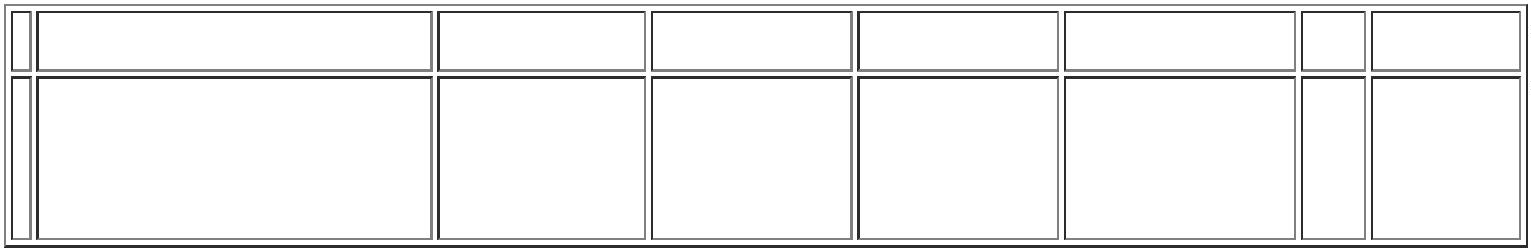 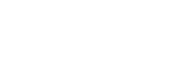 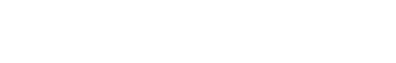 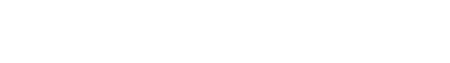 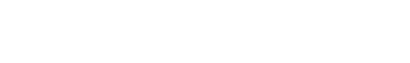 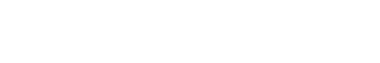 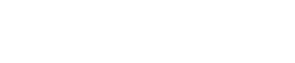 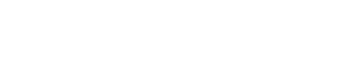 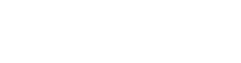 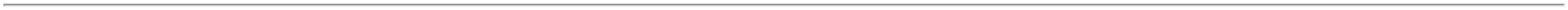 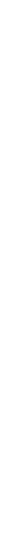 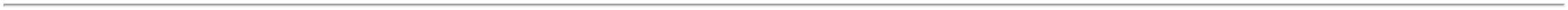 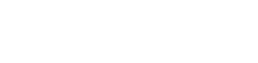 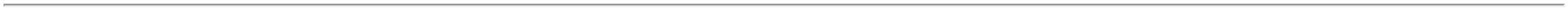 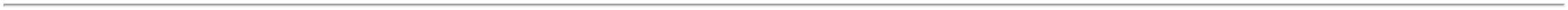 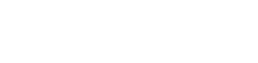 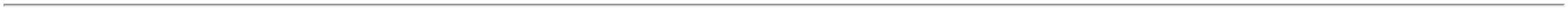 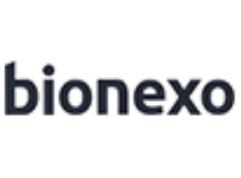 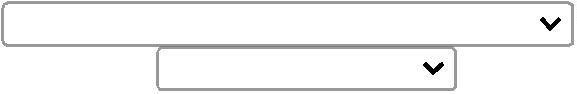 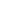 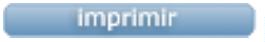 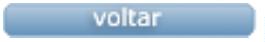 